[DATE]
Over 16’s: This service is for one musculoskeletal condition, such as muscle and joint pain, sports injuries, back or neck pain, sprains and strains. If you are 16 or under: please contact your GP and they can refer you to the paediatric physiotherapy team as appropriate. If you do not wish to self-refer, you can still contact your GP for a referral.Our catchment area is any GP practice between Littlehampton and Southwick. For patients outside of this area, please go to: https://www.sussexcommunity.nhs.uk/services/msk-physiotherapy-self-referral.htmHow do you refer yourself to Physiotherapy?Please complete the form in full - We may send form back to you if we require more information than provided to help us give you the best care. Send it to us at the address below by post, by email OR by dropping it in to your local physiotherapy department.  What happens once you have contacted us?A physiotherapist will review the information provided to ensure your complaint is appropriate for physiotherapy. You may receive a telephone call at this stage to clarify any details you provided. For Information on our data protection policy and how we use your information, please follow the link below:https://www.uhsussex.nhs.uk/resources/your-personal-information/ Intentionally Blank PageWould you be available at the last minute to take a cancellation slot?     Yes / No  Would you like to receive advice about your condition prior to your first appointment?   Yes / No  Please tick if you are happy to be contacted by one of our physiotherapists to discuss ways in which can improve our service     ☐Return this form by post to your preference of:Physio Dept, Worthing Hospital, Lyndhurst Road, Worthing, BN11 2DHPhysio Dept, Southlands Hospital, Old Shoreham Road, Shoreham-by-sea, BN43 6TQPhysio Dept, Littlehampton Health Centre, Fitzalan Road, Littlehampton, BN17 5HGOR by email to:receptionwor.physio@nhs.net (Worthing)receptionsou.physio@nhs.net (Southlands)littlehampton.physio@nhs.net (Littlehampton)NB. Email is not encrypted nor guaranteed to be completely secured.An online version of this form can be found here:  https://www.uhsussex.nhs.uk/services/physiotherapy/physiotherapy-worthing-strichards-southlands/physiotherapy-self-referral/ Title:	First Names:Surname:	Address:	Postcode:Address:	Postcode:Date of BirthGP Name: GP Practice: Daytime Telephone:	Mobile Telephone:Email Address:Daytime Telephone:	Mobile Telephone:Email Address:Daytime Telephone:	Mobile Telephone:Email Address:Daytime Telephone:	Mobile Telephone:Email Address:Are you pregnant?    Y / N      How many weeks…………?Are you pregnant?    Y / N      How many weeks…………?Are you pregnant?    Y / N      How many weeks…………?Have you seen the GP about this complaint?      Y  /  NHave you seen the GP about this complaint?      Y  /  NHave you seen the GP about this complaint?      Y  /  NHave you seen the GP about this complaint?      Y  /  NHave you seen the GP about this complaint?      Y  /  NHave you seen the GP about this complaint?      Y  /  NHave you seen the GP about this complaint?      Y  /  NWho is filling out this form?Who is filling out this form?Myself               Other -  Relationship to patient:Myself               Other -  Relationship to patient:Myself               Other -  Relationship to patient:Myself               Other -  Relationship to patient:Myself               Other -  Relationship to patient:Myself               Other -  Relationship to patient:Myself               Other -  Relationship to patient:Myself               Other -  Relationship to patient:Are you happy for us to leave a voice message or contact you by email?      Y / NAre you happy for us to leave a voice message or contact you by email?      Y / NAre you happy for us to leave a voice message or contact you by email?      Y / NAre you happy for us to leave a voice message or contact you by email?      Y / NAre you happy for us to leave a voice message or contact you by email?      Y / NAre you happy for us to leave a voice message or contact you by email?      Y / NAre you happy for us to leave a voice message or contact you by email?      Y / NAre you happy for us to leave a voice message or contact you by email?      Y / NAre you happy for us to leave a voice message or contact you by email?      Y / NAre you happy for us to leave a voice message or contact you by email?      Y / NDo you Require an interpreter?Do you have any hearing difficulties? Do you Require an interpreter?Do you have any hearing difficulties? Do you Require an interpreter?Do you have any hearing difficulties? Yes                   No        Which language?Yes                   NoYes                   No        Which language?Yes                   NoYes                   No        Which language?Yes                   NoYes                   No        Which language?Yes                   NoYes                   No        Which language?Yes                   NoYes                   No        Which language?Yes                   NoYes                   No        Which language?Yes                   NoPreferred time(s) (Please Circle all appropriate)Preferred time(s) (Please Circle all appropriate)Preferred time(s) (Please Circle all appropriate)Preferred time(s) (Please Circle all appropriate)8-10am8-10am10-12am10-12am12-2pm2-5pmPreferred Day(s)  (Mon – Fri)Preferred Day(s)  (Mon – Fri)Preferred Day(s)  (Mon – Fri)Preferred Day(s)  (Mon – Fri)Where is your problem? (write below or indicate on the picture)How did the problem start?When did the problem start?Is it now……..      Better                   Same                    WorsePain Score:           /10 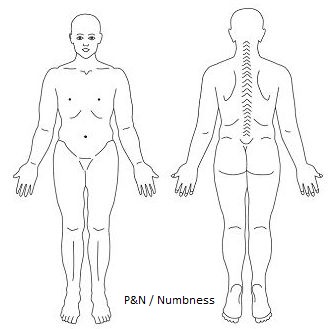 Pain Score:           /10 Where is your problem? (write below or indicate on the picture)How did the problem start?When did the problem start?Is it now……..      Better                   Same                    WorseDo you have any Pins and needles or Numbness? Y / N If so where?Do you have any Pins and needles or Numbness? Y / N If so where?Are you currently signed off work as a result of your problem? If yes, how many days off have you had to take?Details:Details:Are you the main carer for friend / family member? If yes, is this role currently affected by your pain / symptoms?Details:Details:Have you had any treatment for this condition recently or for a previous episode?    Y /  NDid it help?  Y /  N            please give details:Have you had any treatment for this condition recently or for a previous episode?    Y /  NDid it help?  Y /  N            please give details:Have you had any treatment for this condition recently or for a previous episode?    Y /  NDid it help?  Y /  N            please give details:Have you had any recent investigations for this problem? (i.e. X-Ray / Blood Tests)Y / N	               Which?...Have you had any recent investigations for this problem? (i.e. X-Ray / Blood Tests)Y / N	               Which?...Have you had any recent investigations for this problem? (i.e. X-Ray / Blood Tests)Y / N	               Which?...Only answer these questions if your referral is for a low back problem OR pain in your legs coming from your back, please answer carefully as they relate to important nerves that come from your back and may require your immediate attention.Since your low back pain started or worsened, please indicate if you have had any changes regarding the following:Only answer these questions if your referral is for a low back problem OR pain in your legs coming from your back, please answer carefully as they relate to important nerves that come from your back and may require your immediate attention.Since your low back pain started or worsened, please indicate if you have had any changes regarding the following:Only answer these questions if your referral is for a low back problem OR pain in your legs coming from your back, please answer carefully as they relate to important nerves that come from your back and may require your immediate attention.Since your low back pain started or worsened, please indicate if you have had any changes regarding the following:Have you had any loss of sensation or altered sensation in your vaginal / genital area or back passage? (i.e. noticed any changes in sensation when you wipe yourself after going to the toilet OR change in sensation with sexual intercourse)Have you had any loss of sensation or altered sensation in your vaginal / genital area or back passage? (i.e. noticed any changes in sensation when you wipe yourself after going to the toilet OR change in sensation with sexual intercourse)☐  Yes	☐  NoDetails (how long etc):Have you had any change in your bladder or bowel function? (i.e. incontinence or loss of control / increased frequency or being unable to go to the toilet)Have you had any change in your bladder or bowel function? (i.e. incontinence or loss of control / increased frequency or being unable to go to the toilet)☐  Yes	☐  NoDetails (how long etc):Have you had any changes in sexual function? (i.e. are you still able to achieve and maintain an erection, do you have normal sensation during sexual intercourse)Have you had any changes in sexual function? (i.e. are you still able to achieve and maintain an erection, do you have normal sensation during sexual intercourse)☐  Yes	☐  NoDetails (how long etc):***If YES to any of the above you must call 111 or attend A&E IMMEDIATELY******If YES to any of the above you must call 111 or attend A&E IMMEDIATELY******If YES to any of the above you must call 111 or attend A&E IMMEDIATELY***Relevant Medical History:      Please select Yes or No for ALL of the following:Relevant Medical History:      Please select Yes or No for ALL of the following:If you have answered YES to ANY of the medical conditions above OR have a condition not listed, please give further details:__________________________________________________________________________________________________________________________________________________________________________________________Please list your current medications:Please list your current medications:In order to get the most out of your appointment, it is helpful for us to understand what matters most to you (e.g getting a diagnosis, keeping up with your grandchildren or continuing to work). Please let us know what matters most to you at the moment so we can do our best to support you.In order to get the most out of your appointment, it is helpful for us to understand what matters most to you (e.g getting a diagnosis, keeping up with your grandchildren or continuing to work). Please let us know what matters most to you at the moment so we can do our best to support you.Have you or your immediate family, served in British Armed Forces?                 Yes / NoHave you or your immediate family, served in British Armed Forces?                 Yes / No